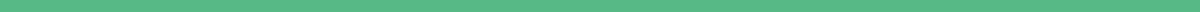 Acknowledgement for Training SessionTo be completed by the Participant:Full Name: ___________________________________
Job Title: ___________________________________
Department/Team: ____________________________
Training Session Title: _______________________
Date of Training: ____________________________Checklist of Acknowledgment:I acknowledge that I have attended the entire training session.I have understood the training content and how it applies to my job responsibilities.I commit to implementing the strategies and knowledge gained from this training in my daily work.Further Comments or Questions:Participant's Signature: ______________________
Date: ______________________